STAROSTWO POWIATOWE W OTWOCKU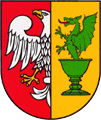 UL. GÓRNA 1305 – 400 OTWOCKWYDANIE DECYZJI O WYWŁASZCZENIU NIERUCHOMOŚCI I USTALENIU WYSOKOŚCI ODSZKODOWANIA ZA WYWŁASZCZONĄ NIERUCHOMOŚĆPodstawa prawna:ustawa z dnia 21 sierpnia 1997 r. o gospodarce nieruchomościami (tekst jedn. Dz. U. z 2020 r. poz. 1990 z późn. zm.),ustawa z dn. 14 czerwca 1960 r. Kodeks postępowania administracyjnego (tekst jedn. Dz. U. z 2020 r. poz. 256 z późn. zm.).Wymagane dokumenty: wniosek organu wykonawczego jednostki samorządu terytorialnego, który powinien określać:nieruchomość z podaniem oznaczeń z księgi wieczystej lub zbioru dokumentów oraz z katastru nieruchomości,cel publiczny, do którego realizacji nieruchomość jest niezbędna,powierzchnię nieruchomości, a jeżeli wywłaszczeniem ma być objęta tylko jej część powierzchnię tej części i całej nieruchomości,dotychczasowy sposób korzystania z nieruchomości i stan jej zagospodarowania,lokale zamienne oraz sposób ich zapewnienia najemcom wywłaszczonych lokali,właściciela lub użytkownika wieczystego nieruchomości, a w razie braku danych umożliwiających określenie tych osób - władającego nieruchomością zgodnie z wpisem w katastrze nieruchomości,osobę, której przysługują ograniczone prawa rzeczowe na nieruchomości,nieruchomość zamienną, jeżeli jednostka samorządu terytorialnego taką oferuje,inne okoliczności istotne w sprawie.protokół z przebiegu rokowań o nabycie w drodze umowy praw do nieruchomości, przeprowadzonych pomiędzy organem wykonawczym jednostki samorządu terytorialnego a właścicielem lub użytkownikiem wieczystym nieruchomości, a także osobą, której przysługuje do nieruchomości ograniczone prawo rzeczowe,wypis i wyrys z planu miejscowego, a w przypadku braku planu miejscowego decyzję o ustaleniu lokalizacji inwestycji celu publicznego,mapę z rejestrem nieruchomości objętych wnioskiem o wywłaszczenie lub mapę z podziałem i rejestrem nieruchomości oraz decyzję zatwierdzającą ten podział, jeżeli wniosek o wywłaszczenie dotyczy tylko części nieruchomości,pełny odpis z księgi wieczystej założonej dla nieruchomości objętej wnioskiem o wywłaszczenie albo zaświadczenie o stanie prawnym, jaki wynika ze zbioru dokumentów, wypis i wyrys z katastru nieruchomości.Opłaty: wniosek i czynności urzędowe nie podlegają opłacie skarbowej.Miejsce złożenia i odbioru dokumentów:złożenie: Kancelaria Starostwa Powiatowego w Otwocku przy ul.  Komunardów 10 odbiór: Wydział Gospodarki Nieruchomościami: ul. Komunardów 10, Otwock–Świder (pok. 27 wejście D)Termin załatwienia sprawy:w ciągu dwóch miesięcy od dnia wszczęcia postępowania. Do tego terminu nie wlicza się opóźnień spowodowanych  z przyczyn niezależnych od organu.Tryb odwoławczy: odwołanie do Wojewody Mazowieckiego za pośrednictwem Starosty w terminie 14 dni od dnia doręczenia decyzji.Jednostka organizacyjna Starostwa:Wydział Gospodarki NieruchomościamiOtwock – Świder ul. Komunardów 10 (pok. 26 wejście D)tel. (22) 788 – 14 – 65; (22) 788 – 15 – 34, 35, 37  wew. 362, 364godziny pracy:poniedziałek			800 – 1700wtorek, środa, czwartek		800 – 1600piątek 				800 – 1500godziny przyjęć interesantów:poniedziałek 			815 – 1645środa				815 – 1530piątek				815 – 1430 wtorek i czwartek są dniami wolnymi od przyjęć interesantówUwagi:w przypadku braku kompletu wymaganych dokumentów wnioskodawca zostanie poproszony o ich uzupełnienie (pożądany kontakt telefoniczny do wnioskodawcy),wywłaszczenie własności nieruchomości, użytkowania wieczystego lub innego prawa rzeczowego następuje za odszkodowaniem na rzecz osoby wywłaszczonej odpowiadającym wartości tych praw. Odszkodowanie ustala Starosta w decyzji o wywłaszczeniu, wydanej po zasięgnięciu opinii rzeczoznawcy majątkowego określającej wartość nieruchomości.Wszelkie uwagi i wnioski oraz ewentualne skargi można kierować listownie na adres Starostwa lub składać w Kancelarii w godzinach pracy Urzędu. KARTA INFORMACYJNA  Nr SPO.WGN.08 - 2021-02-10Adres Urzędu:Starostwo Powiatowe w Otwockuul. Górna 1305-400 OtwockUrząd jest czynny:poniedziałek:                    800 – 1700wtorek, środa, czwartek:  800 – 1600piątek:                               800 – 1500 Kasa (I piętro wejście A) czynna: poniedziałek:                     815 – 1630wtorek, środa, czwartek:   815 – 1515piątek:                                815 – 1400